KONKURS DLA KLAS III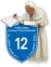 Rok 2024 XXIII EDYCJA MIEJSKIEGO (GMINNEGO)      KONKURSU MATEMATYCZNEGO      dla uczniów klas trzecich szkoły podstawowejPubliczna Szkoła Podstawowa nr 12 im. Jana Pawła II w Stalowej Woli ul. Poniatowskiego 55, 37- 450 Stalowa Wolatelefon (15) 8422886; e-mail  psp12@stalowawola.pl          ……………………………………………………………..NAZWA, ADRES, E-MAIL SZKOŁYImię i nazwisko nauczyciela wytypowanego do pracy w Komisji Konkursowej........................................................................................................................................................Imię i nazwisko nauczyciela przeprowadzającego konkurs w szkole……………………………………………………………………………………………………………Prosimy o elektroniczne wypełnienie KARTY i przesłanie na adres: psp12@stalowawola.pl                    Miejscowość/data	Stalowa Wola, ………………………KARTA ZGŁOSZENIA rok szkolny 2023/20241.1.Liczba uczestników zgłoszonych do konkursu: .................Liczba uczestników zgłoszonych do konkursu: .................2.2.Wykaz uczniów:Wykaz uczniów:L.p.Nazwisko i imię ucznia (pełne brzmienie)Klasa